Таблица дипломов и сертификатов обучающихсяМеждународный блиц-турнир по истории России «История предков»Международный блиц-турнир по истории России «История предков»Международный блиц-турнир по истории России «История предков»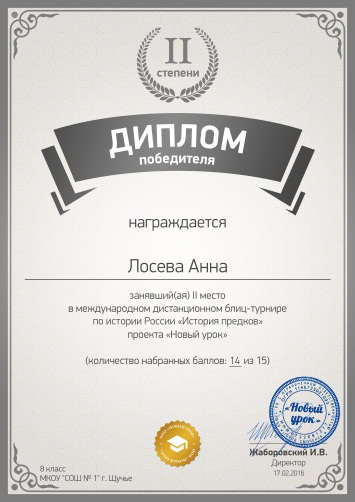 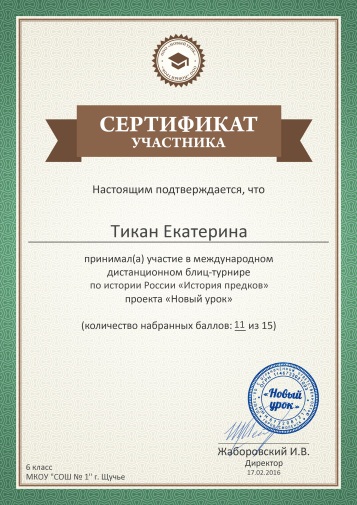 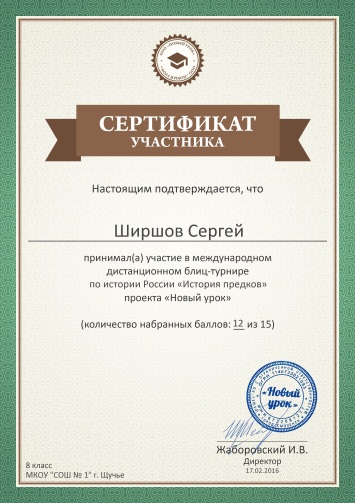 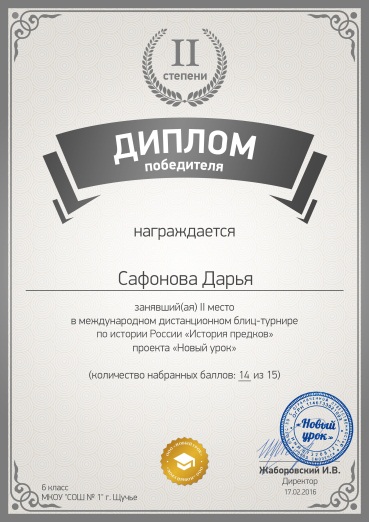 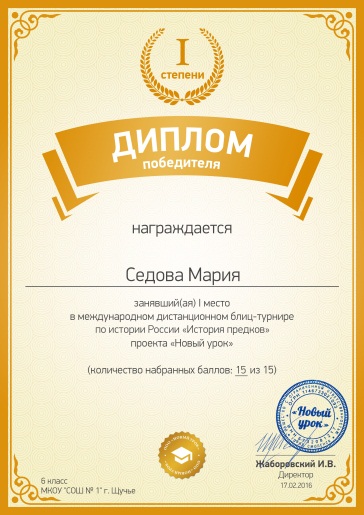 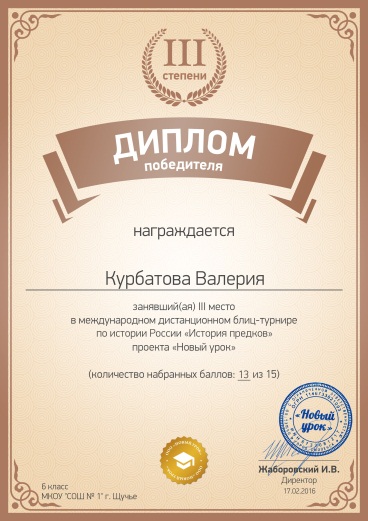 Олимпиада проекта «Инфоурок» по всемирной историиОлимпиада проекта «Инфоурок» по всемирной историиОлимпиада проекта «Инфоурок» по всемирной истории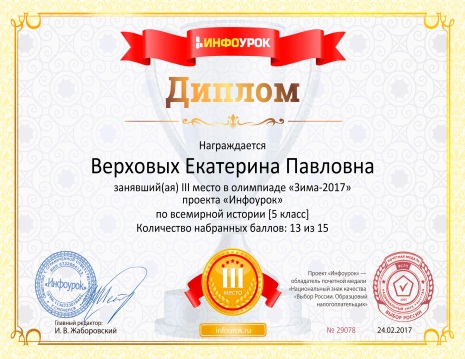 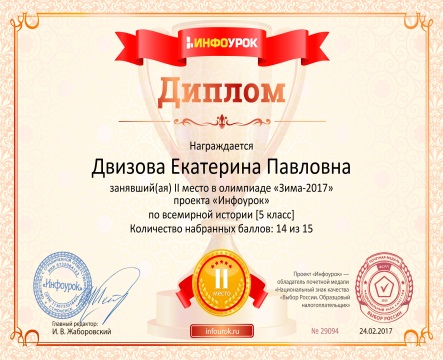 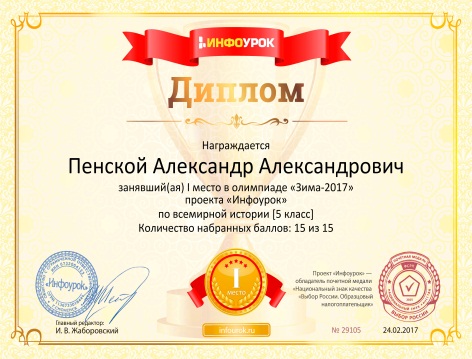 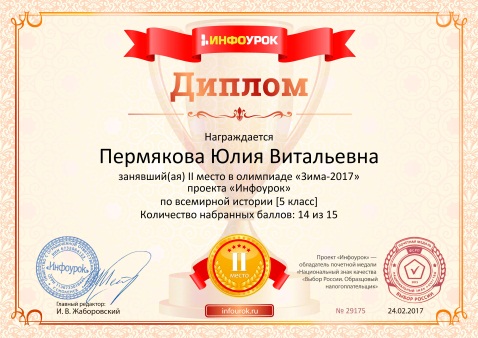 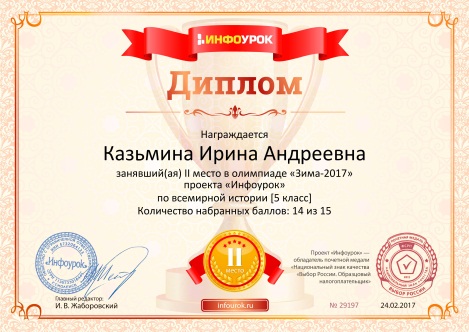 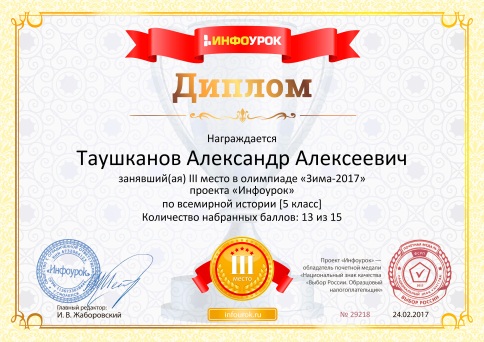 Олимпиада проекта «Инфоурок» по всемирной историиОлимпиада проекта «Инфоурок» по всемирной историиОлимпиада проекта «Инфоурок» по всемирной истории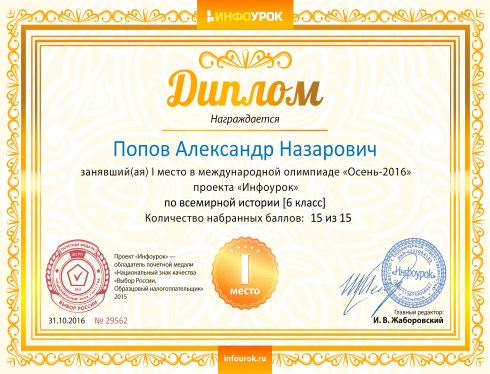 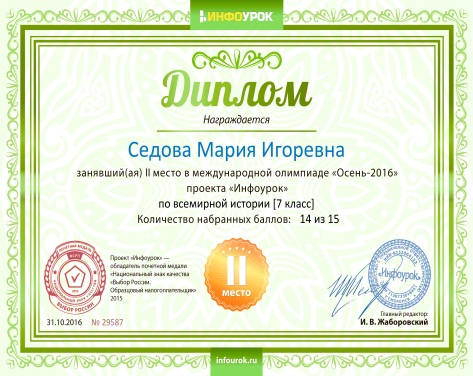 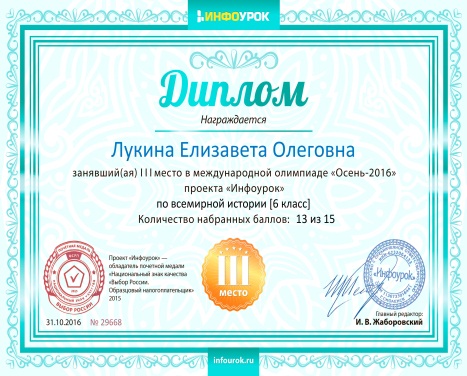 Международная дистанционная олимпиада «Инфоурок»Международная дистанционная олимпиада «Инфоурок»Международная дистанционная олимпиада «Инфоурок»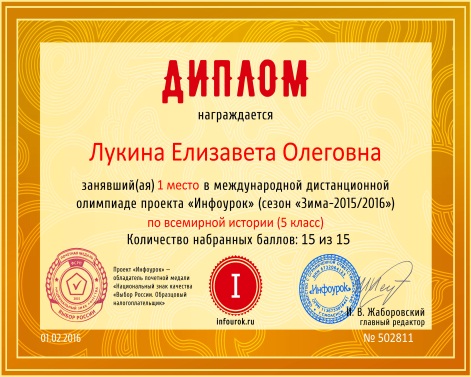 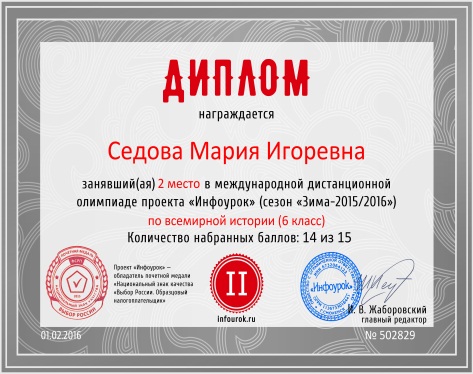 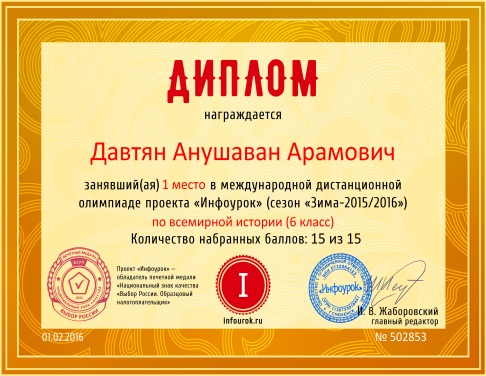 Всероссийская историческая викторинаВсероссийская историческая викторинаВсероссийская историческая викторина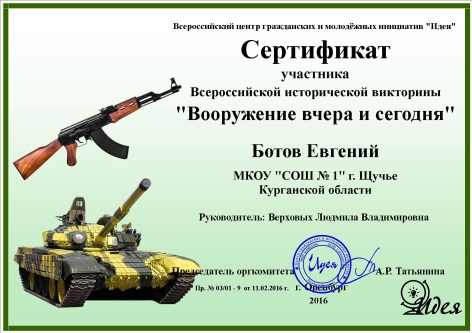 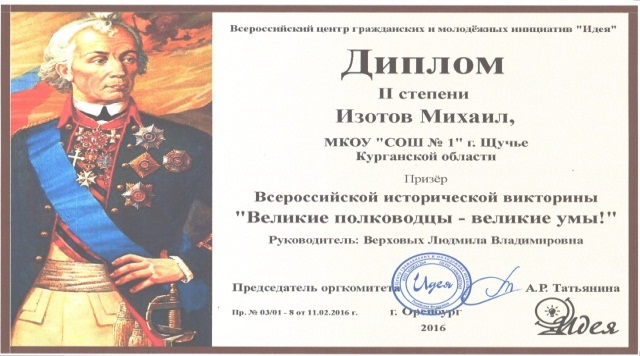 Научно-практическая конференция «Шаг в будущее»Научно-исследовательская конференция «Я-исследователь»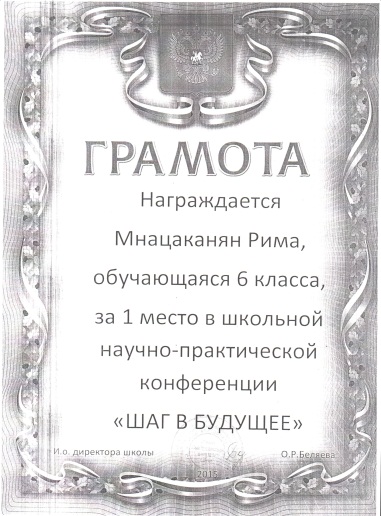 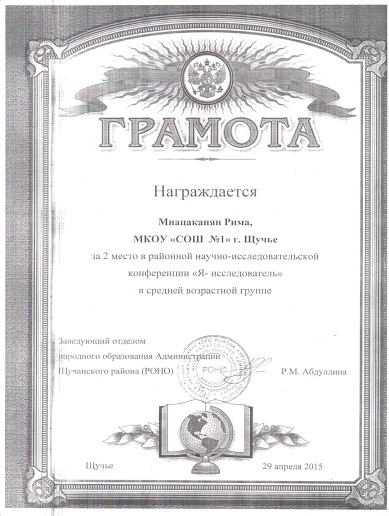 